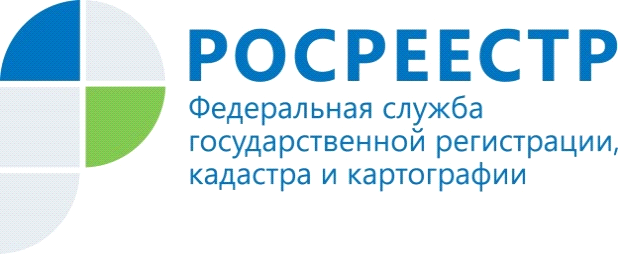 Зауральцам рассказали, как снять с кадастрового учета разрушенный дом12 апреля 2021 года в Кадастровой палате по Курганской области прошла горячая линия по вопросам, относящимся к полномочиям Росреестра. На вопросы отвечала заместитель начальника межрайоного отдела Светлана Ходонович.За время проведения горячей линии поступили десятки телефонных звонков.Зауральцев интересовало, как оформить в собственность гараж, который находится в гаражном кооперативе, как выделить доли детям в квартире, купленной за счёт средств материнского капитала, после выплаты ипотеки, как отказаться от права собственности на земельную долю, какие документы нужны для продажи квартиры и многое другое.Самым актуальным стал вопрос о том, как снять с кадастрового учета разрушенный дом.Как пояснила Светлана Ходонович, сведения о доме, собственниками которого вы являетесь, внесены в Единый государственный реестр недвижимости (ЕГРН) и содержатся в нём на протяжении всего периода физического существования объекта недвижимого имущества. При постановке на учёт ему присваивается уникальный кадастровый номер, который позволяет идентифицировать объект и выделить его среди иных аналогичных видов недвижимости. В том числе и для целей федеральной налоговой службы. Если ваш жилой дом полностью разрушен, и вследствие этого произошло прекращение его физического существования, то вам необходимо подать заявление о снятии дома с государственного кадастрового учёта и прекращения права собственности на него.Сделать это можно в ближайшем офисе МФЦ или через портал Росреестра, предоставив следующие документы:1) Заявление о снятии с учета объекта недвижимости. Такое заявление вправе представить собственник здания или собственник земельного участка, на котором был расположен дом, либо его представитель на основании нотариально удостоверенной доверенности.2) Документ, удостоверяющий личность заявителя или представителя заявителя.3) Правоустанавливающие документы на объект недвижимости, подлежащий снятию с кадастрового учета (если право не зарегистрировано). Такими документами являются договор купли-продажи, свидетельство о наследстве и т.п.4) Акт обследования, подтверждающий прекращение существования объекта недвижимости. Для его подготовки вам нужно обратиться к кадастровому инженеру, представив ему правоустанавливающие документы на разрушенный объект недвижимости. После заключения договора подряда на выполнение работ вы обязаны обеспечить кадастровому инженеру доступ к месту расположения разрушенного дома. Кадастровый инженер на местности осмотрит объект, удостоверится в факте его разрушения, а затем зафиксированные результаты отразит в акте обследования.В результате проведения учетных действий орган кадастрового учета выдает заявителю или его представителю кадастровую выписку об объекте недвижимости, содержащую внесенные в государственный кадастр недвижимости сведения о прекращении существования такого объекта. Государственная пошлина за указанные учетно-регистрационные действия (снятие объекта с кадастрового учета и регистрация прекращения права) не взимается.Напоминаем, что тематические горячие телефонные линии являются традиционными в Кадастровой палате и проводятся в целях повышения качества и доступности государственных услуг Росреестра, обеспечения информационной открытости и оперативного разрешения вопросов.Также филиал на постоянной основе осуществляет платные информационные, справочные, аналитические и консультационные услуги. Записаться вы можете на нашем сайте kadastr.ru в разделе сервисы и услуги, по телефону: 8 (3522) 42-70-02, а так же по адресу: г. Курган, ул. Ленина, 40.